Рекламно-техническое описание  произведения наукиПроизведение науки «Россия в мировой финансовой архитектуре». Монография под редакцией д.э.н., проф. А.В. Кузнецова, д.э.н., проф. Л.В. Крыловой.Монография предназначена для научных работников, преподавателей, аспирантов, студентов, специализирующихся в области изучения мировой экономики, мировых финансов и международных экономических отношений.Сведения об авторах: Описание результата интеллектуальной деятельности:В монографии обобщены концептуальные основы формирования новой мировой финансовой архитектуры. Систематизированы институциональные и функциональные противоречия современной мировой финансовой архитектуры и ее региональных особенностей. Разработаны рекомендации по укреплению позиций России в условиях усиления противостояния между ведущими центрами мировой экономики.- степень готовности: монография полностью готова.- новизна произведения науки, отличие от аналогов: показано что современная концепция МФА обуславливает дисфункциональность МВФС, что приводит к воспроизводству глобальных дисбалансов и институциональной монополизации стандартов и правил, определяющих доступ субъектов мировой экономики к ресурсам мирового финансового рынка; раскрыта роль наднациональных институциональных монополий в процессе воспроизводства в МВФС долларового стандарта; обобщены особенности адаптации региональных субъектов новой мировой финансовой архитектуры к условиям трансформации глобальной социально-экономической парадигмы, проявляющиеся в формировании и развитии региональных механизмов финансовой стабильности. - технологические преимущества: предложена концептуальная модель создания единого проектного фонда на базе ЕАБР и НБР с использованием механизма синдицирования займов для привлечения частного капитала с целью снижения нагрузки на бюджет России и финансирования инфраструктурных проектов в условиях структурной перестройки экономики.  - экономические преимущества: на основе расчетов с использованием методологии рейтинговых агентств предложен метод увеличения кредитоспособности стабилизационных фондов (ЕФСР и ПВР БРИКС), позволяющий привлечь значительное дополнительное финансирование, в том числе на азиатских рынках: при сохранении текущего объема оплаченного капитала, доступный для России объем ликвидности мог бы увеличиться до объемов, сопоставимых с объемом замороженных резервов России в МВФ.- область возможного использования:  результаты исследования могут быть использованы Правительством Российской Федерации, Центральным банком Российской Федерации, Минфином Российской Федерации, другими профильными министерствами и ведомствами, а также в научной работе и учебном процессе при изучении проблем мировой экономики и мировых финансов.- сопутствующие полезные эффекты: разработана модель сотрудничества России с международными финансовыми институтами в условиях формирующейся новой мировой финансовой архитектуры, в основе которой лежит алгоритм динамического программирования для решения булевых задач.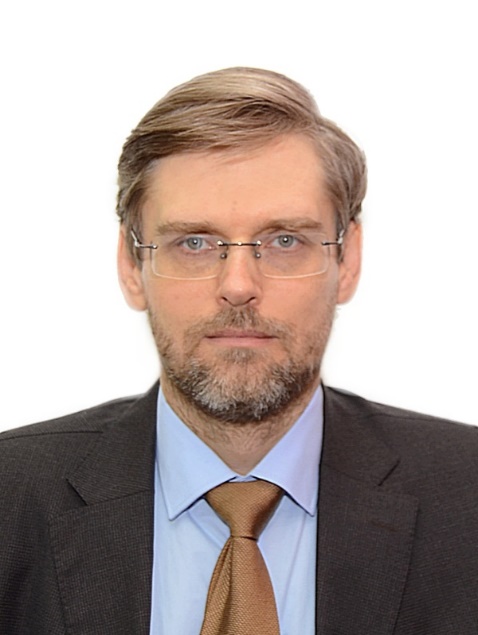 КУЗНЕЦОВ Алексей ВладимировичДолжность: Профессор Департамента мировой экономики и мировых финансов Факультета МЭО, Финансовый университет при Правительстве РФ, г. Москва.Доктор экономических наук, старший научный сотрудникГлавный научный сотрудник Института мировой экономики и международных финансовАдрес: 127 015 Москва, ул. Бутырская, д. 79, кв. 22Тел. +7(985) 418 08 68Эл. адрес: AVKuznetsov@fa.ru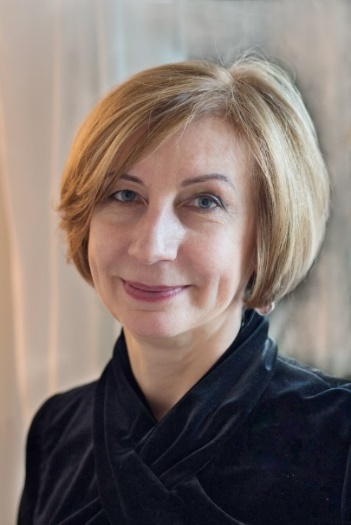 КРЫЛОВА Любовь ВячеславовнаДолжность: Профессор Департамента мировой экономики и мировых финансов Факультета МЭО, Финансовый университет при Правительстве РФ, г. Москва.Доктор экономических наук, профессорАдрес: Ленинградский проспект, д. 49, Москва, ГСП-3, 125468Тел. +7 (916) 318 30 08Эл. адрес: LVKrylova@fa.ru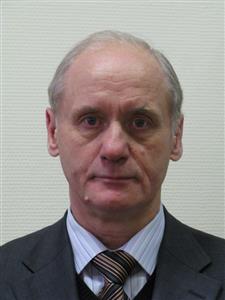 ПИЩИК Виктор ЯковлевичДолжность: Профессор Департамента мировой экономики и мировых финансов Факультета МЭО, Финансовый университет при Правительстве РФ, г. Москва. Доктор экономических наук, профессорАдрес:15172, Москва, 1-й Гочарный пер., д.7., кв.81            Тел. +7 (916) 108-74-76Эл. адрес: РV915@mail.ru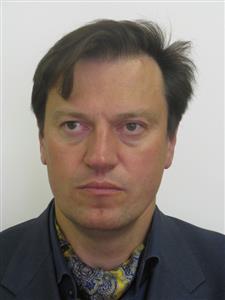 НАВОЙ Антон ВикентьевичДолжность: Профессор Департамента мировой экономики и мировых финансов Факультета МЭО, Финансовый университет при Правительстве РФ, г. Москва.Доктор экономических наук, доцентАдрес: Ленинградский проспект, д. 49, Москва, ГСП-3, 125468 Тел.: +7 (926) 206-90-18Эл. адрес: AVNavoy@fa.ru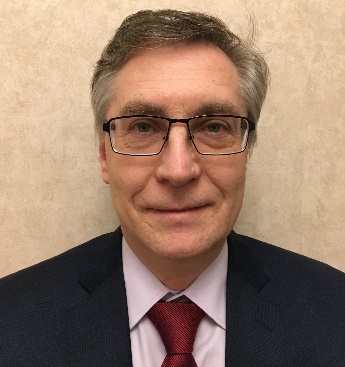 БАЛЮК Игорь Алексеевич Должность: профессор Департамента мировой экономики и мировых финансов Факультета МЭО, Финансовый университет при Правительстве РФ, г. Москва.Доктор экономических наук, доцентАдрес: 117420 г. Москва, ул. Профсоюзная, д. 51, кв. 39Тел. +7-916-177-46-86 Эл. адрес: balyuk@bk.ru      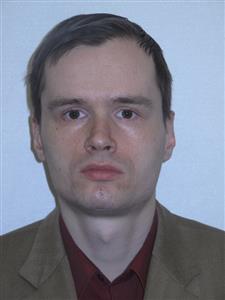 АЛЕКСЕЕВ Петр ВикторовичДолжность: Ведущий научный сотрудник Института глобальных исследований Факультета международных экономических отношений Финансового университета при Правительстве Российской Федерации.Кандидат экономических наук Адрес: Ленинградский проспект, д. 49, Москва, ГСП-3, 125468 Тел.: +7 (962)9181446Эл. адрес: PAlekseev@fa.ru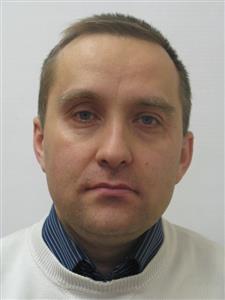 АНТРОПОВ Владислав ВладимировичДолжность: Профессор Департамента мировой экономики и мировых финансов, доктор экономических наук Адрес: Ленинградский проспект, д. 49, Москва, ГСП-3, 128993            Тел.: +7 905 733 19 83Эл. адрес: VVAntropov@fa.ru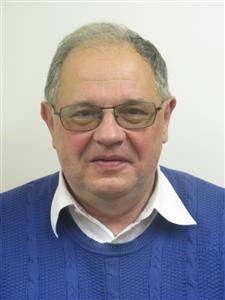  БАРАБАНОВ Валерий ЮрьевичДолжность: Доцент департамента мировой экономики и мировых финансов. Кандидат экономических наук, доцентАдрес: Ленинградский проспект, д. 49, Москва, ГСП-3, 128993            Тел.: +7 916 317 62 11Эл. адрес: VYBarabanov@fa.ru БАРАБАНОВ Валерий ЮрьевичДолжность: Доцент департамента мировой экономики и мировых финансов. Кандидат экономических наук, доцентАдрес: Ленинградский проспект, д. 49, Москва, ГСП-3, 128993            Тел.: +7 916 317 62 11Эл. адрес: VYBarabanov@fa.ru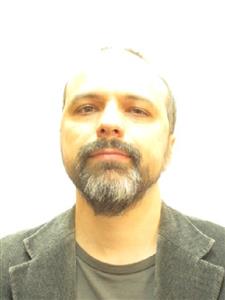 БИЧ Михаил ГеннадьевичДолжность: Доцент департамента мировой экономики и мировых финансов.Кандидат технических наукАдрес: Ленинградский проспект, д. 49, Москва, ГСП-3, 128993            Тел.: +7 985 123 61 94Эл. адрес: MGBich@fa.ruБИЧ Михаил ГеннадьевичДолжность: Доцент департамента мировой экономики и мировых финансов.Кандидат технических наукАдрес: Ленинградский проспект, д. 49, Москва, ГСП-3, 128993            Тел.: +7 985 123 61 94Эл. адрес: MGBich@fa.ru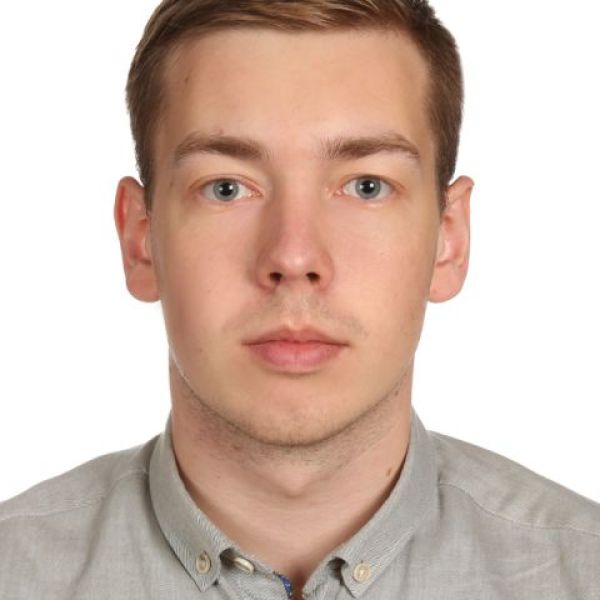 МОРОЗОВ Сергей АлександровичАспирант Департамента мировой экономики и мировых финансовАдрес: Ленинградский проспект, д. 49, Москва, ГСП-3, 128993            Тел.: +7 909 652 6016Эл. адрес: tisefohero@gmail.comМОРОЗОВ Сергей АлександровичАспирант Департамента мировой экономики и мировых финансовАдрес: Ленинградский проспект, д. 49, Москва, ГСП-3, 128993            Тел.: +7 909 652 6016Эл. адрес: tisefohero@gmail.com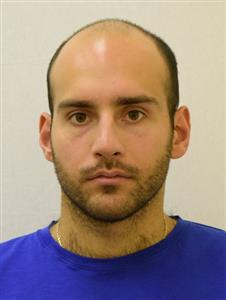 АРШАКУНИ Андрей Алекс АндреасовичАссистент департамента мировой экономики и мировых финансовАдрес: Ленинградский проспект, д. 49, Москва, ГСП-3, 128993            Тел.: +7 909 652 60 16Эл. адрес: 	AAArshakuni@fa.ruШАТАЛОВА Евгения ДмитриевнаСтудент магистратуры департамента мировой экономики и мировых финансовЭл. адрес: edshatalova@fa.ruКАСАТКИНА Екатерина ВалерьевнаСтудент магистратуры департамента мировой экономики и мировых финансовЭл. адрес: evkasatkina@fa.ru